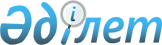 Об утверждении Положения государственного учреждения "Управление здравоохранения Актюбинской области"
					
			Утративший силу
			
			
		
					Постановление акимата Актюбинской области от 28 декабря 2015 года № 466. Зарегистрировано Департаментом юстиции Актюбинской области 2 февраля 2016 года № 4734. Утратило силу постановлением акимата Актюбинской области от 7 декабря 2016 года № 508      Сноска. Утратило силу постановлением акимата Актюбинской области от 07.12.2016 № 508 (вводится в действие со дня его первого официального опубликования).

      Примечание РЦПИ.

      В тексте документа сохранена пунктуация и орфография оригинала.

      В соответствии со статьей 27 Закона Республики Казахстан от 23 января 2001 года "О местном государственном управлении и самоуправлении в Республике Казахстан", статьей 17 Закона Республики Казахстан от 1 марта 2011 года "О государственном имуществе" акимат Актюбинской области ПОСТАНОВЛЯЕТ:

      1. Утвердить Положение государственного учреждения "Управление здравоохранения Актюбинской области" согласно приложению 1 к настоящему постановлению.

      2. Государственному учреждению "Управление здравоохранения Актюбинской области" обеспечить направление настоящего постановления на официальное опубликование в периодических печатных изданиях и информационно-правовой системе "Әділет".

      3. Отменить некоторые постановления акимата Актюбинской области согласно приложению 2 к настоящему постановлению.

      4. Контроль за исполнением настоящего постановления возложить на заместителя акима Актюбинской области Шериязданова А.Т.

      5. Настоящее постановление вводится в действие по истечении десяти календарных дней после дня его первого официального опубликования.

 Перечень постановлений акимата Актюбинской области, подлежащих отмене      1) Постановление акимата Актюбинской области от 29 декабря 2012 года № 512 "О некоторых вопросах управления здравоохранения";

      2) Постановление акимата Актюбинской области от 9 сентября 2015 года № 251 "О внесении изменений в постановление акимата области от 29 декабря 2012 года № 512";

      3) Постановление акимата Актюбинской области от 1 октября 2015 года № 359 "Об утверждении Положения государственного учреждения "Управление здравоохранения Актюбинской области".

      4) Постановление акимата Актюбинской области от 17 ноября 2015 года № 429 "Об утверждении Положения государственного учреждения "Управление здравоохранения Актюбинской области".

 ПОЛОЖЕНИЕ
о государственном учреждении "Управление здравоохранения Актюбинской области" 1. Общие положения      1. Настоящее Положение государственного учреждения "Управление здравоохранения Актюбинской области" (далее – Положение) разработано в соответствии с Указом Президента Республики Казахстан № 410 от 29 октября 2012 года "Об утверждении Типового положения государственного органа Республики Казахстан и определяет статус и полномочия государственного учреждения "Управление здравоохранения Актюбинской области". 

      Государственное учреждение "Управление здравоохранения Актюбинской области" является государственным органом Республики Казахстан, осуществляющим государственное регулирование в области здравоохранения.

      2. Государственное учреждение "Управление здравоохранения Актюбинской области" не имеет филиалов и представительств.

      3. Государственное учреждение "Управление здравоохранения Актюбинской области" осуществляет свою деятельность в соответствии с Конституцией и законами Республики Казахстан, актами Президента и Правительства Республики Казахстан, иными нормативными правовыми актами, а также настоящим Положением. 

      4. Государственное учреждение "Управление здравоохранения Актюбинской области" является юридическим лицом в организационно-правовой форме государственного учреждения, имеет печати и штампы со своим наименованием на государственном языке, бланки установленного образца, в соответствии с законодательством Республики Казахстан счета в государственном учреждение "Департамент казначейства по Актюбинской области Комитета Казначейства Министерства Финансов Республики Казахстан".

      5. Государственное учреждение "Управление здравоохранения Актюбинской области" имеет право выступать стороной гражданско-правовых отношений от имени государства, если оно уполномочено на это в соответствии с законодательством.

      6. Государственное учреждение "Управление здравоохранения Актюбинской области" по вопросам своей компетенции в установленном законодательством порядке принимает решения, оформляемые приказами руководителя государственного учреждения "Управление здравоохранения Актюбинской области" и другими актами, предусмотренными законодательством Республики Казахстан.

      7. Структура и лимит штатной численности государственного учреждения "Управление здравоохранения Актюбинской области" утверждаются в соответствии с действующим законодательством.

      8. Местонахождение государственного учреждения: Республика Казахстан, 030010, Актюбинская область, город Актобе, проспект Абилкайыр хана, 40. 

      9. Полное наименование государственного учреждения:

      Государственное учреждение "Управление здравоохранения Актюбинской области".

      10. Настоящее Положение является учредительным документом государственного учреждения "Управление здравоохранения Актюбинской области".

      11. Финансирование деятельности государственного учреждения "Управление здравоохранения Актюбинской области" осуществляется за счет средств областного бюджета.

      12. Государственному учреждению "Управление здравоохранения Актюбинской области" запрещается вступать в договорные отношения с субъектами предпринимательства на предмет выполнения обязанностей, являющихся функциями государственного учреждения "Управление здравоохранения Актюбинской области".

      Если государственному учреждению "Управление здравоохранения Актюбинской области" законодательными актами предоставлено право осуществлять приносящую доходы деятельность, то доходы, полученные от такой деятельности, направляются в доход государственного бюджета.

      13. Учредителем государственного учреждения "Управление здравоохранения Актюбинской области" является государственное учреждение "Аппарат акима Актюбинской области".

 2. Миссия, основные задачи, функции, права и обязанности государственного органа      14. Миссия государственного учреждения "Управление здравоохранения Актюбинской области": реализация государственной политики в области здравоохранения, регулирование предоставления медицинских услуг населению Актюбинской области.

      15. Основными задачами государственного учреждения "Управление здравоохранения Актюбинской области" являются осуществление практических программ реализации согласованной и сбалансированной государственной политики в сфере здравоохранения с учетом специфики области, обеспечивающих максимальное использование возможностей для удовлетворения потребностей жителей области в медицинских услугах.

      16. Функции:

      1) реализует государственную политику в области здравоохранения и обеспечивает реализацию региональных программ здравоохранения;

      2) обеспечивает исполнение законодательства Республики Казахстан в области здравоохранения;

      3) обеспечивает реализацию гражданами права на гарантированный объем бесплатной медицинской помощи, включая медицинские услуги по временной адаптации и детоксикации;

      4) организуют и осуществляют мониторинг и контроль за деятельностью субъектов здравоохранения;

      5) осуществляет функции администратора бюджетных программ здравоохранения;

      6) осуществляет закуп медицинских и фармацевтических услуг по оказанию гарантированного объема бесплатной медицинской помощи в порядке, установленном Правительством Республики Казахстан;

      7) осуществляет закуп лекарственных средств, профилактических (иммунобиологических, диагностических, дезинфицирующих) препаратов в рамках оказания гарантированного объема бесплатной медицинской помощи в порядке, установленном Правительством Республики Казахстан:

      на амбулаторном уровне – в соответствии с перечнем, утверждаемым уполномоченным органом; 

      на стационарном уровне – в пределах лекарственных формуляров;

      8) организует закуп изделий медицинского назначения и медицинской техники, немедицинского оборудования, санитарного транспорта, а также услуг на проведение капитального ремонта государственных организаций здравоохранения;

      9) организует кадровое обеспечение государственных организаций здравоохранения;

      10) обеспечивает оснащение государственных организаций здравоохранения;

      11) обеспечивает создание и функционирование региональных электронных информационных ресурсов и информационных систем, информационно-коммуникационных сетей в области здравоохранения;

      12) предоставляет клинические базы в государственных организациях здравоохранения, финансируемых за счет средств местного бюджета, для высших и средних медицинских учебных заведений;

      13) организует оказание бесплатной медицинской помощи, обеспечение лекарственными средствами и изделиями медицинского назначения при чрезвычайных ситуациях;

      14) организует и координируют деятельность по подготовке, повышению квалификации и переподготовке медицинских и фармацевтических кадров;

      15) организует гигиеническое обучение, пропаганду и формирование здорового образа жизни и здорового питания;

      16) информирует население о распространенности социально значимых заболеваний и заболеваний, представляющих опасность для окружающих;

      17) взаимодействует с международными и неправительственными общественными объединениями по вопросам охраны здоровья граждан;

      18) осуществляет ведомственные статистические наблюдения в области здравоохранения в пределах соответствующей адиминистративно-территориальной единицы с соблюдением требований статистической методологии;

      19) осуществляет внутренний государственный финансовый контроль согласно действующему законодательству;

      20) осуществляет лицензирования медицинской и фармацевтической деятельности;

      21) осуществляет разрешительный контроль согласно действующему законодательству;

      22) согласно Закона Республики Казахстан от 13 июля 1999 года № 416 "О противодействии терроризму" организует мониторинг и контроль обучения действий медицинского персонала и населения по правилам оказания первой медицинской помощи, в случаях проявления терроризма, а также обеспечивает медицинскими формированиями с целью оказания квалифицированной медицинской помощи;

      23) организует оказания населению первичной медико-санитарной, квалифицированной и специализированной медицинской помощи, в том числе профилактику и лечение социально значимых заболеваний и заболеваний, представляющих опасность для окружающих, включая лекарственное обеспечение в рамках гарантированного объема бесплатной медицинской помощи, с соблюдением установленных государственных стандартов;

      24) проводит в установленном порядке аттестации и переаттестации руководителей медицинских организаций в соответствии с нормативными правовыми актами Министерства здравоохранения и Правительства Республики Казахстан;

      25) разрабатывает и вносит на утверждение региональных программ и других документов в области охраны здоровья граждан;

      26) формирует общественной поддержки в курируемой отрасли и взаимодействует с общественными объединениями.

      17. Права и обязанности:

      1) запрашивать и получать в пределах своей компетенции информацию от соответствующих оганов государственной власти, иных организаций и предприятий, независимо от форм собственности, расположенных на подведомственной территории, и физических лиц необходимую для выполнения возложенных на Управление функций и задач;

      2) вносить на рассмотрение акима области и областного маслихата предложения по решению вопросов, относящихся к компетенции Управления;

      3) рассматривать вопросы формирования и реализации гендерной и семейно-демографической политики;

      4) участвовать в подготовке проектов актов акимата и акима области;

      5) осуществлять меры по сохранению, развитию и совершенствованию основных фондов системы здравоохранения;

      6) осуществлять права в соответствии с законодательством Республики Казахстан и иными нормативно-правовыми актами Республики Казахстан.

      7) осуществлять работы по борьбе с коррупцией в пределах своей компетенции;

      8) организует оказание населению квалифицированной и специализированной медицинской помощи, в том числе профилактику и лечение социально значимых заболеваний и заболеваний, представляющих опасность для окружающих, включая лекарственное обеспечение в рамках гарантированного объема бесплатной медицинской помощи с соблюдением установленных национальных стандартов. 

 3. Организация деятельности государственного органа      18. Руководство государственного учреждения "Управление здравоохранения Актюбинской области" осуществляется руководителем, который несет персональную ответственность за выполнение возложенных на государственное учреждение "Управление здравоохранения Актюбинской области" задач и осуществление им своих функций.

      19. Руководитель государственного учреждения "Управление здравоохранения Актюбинской области" назначается на должность и освобождается от должности государственным учреждением "Аппарат акима Актюбинской области".

      20. Руководитель государственного учреждения "Управление здравоохранения Актюбинской области" имеет заместителей, которые назначаются на должности и освобождаются от должностей в соответствии с законодательством Республики Казахстан.

      21. Полномочия руководителя государственного учреждения "Управление здравоохранения Актюбинской области":

      1) назначает и освобождает от должности руководителей отделов, главных и ведущих специалистов, работников, не являющихся государственными служащими, принимает меры поощрения и налагает взыскания на них;

      2) в соответствии законодательством Республики Казахстан, назначает на должность и освобождает от должности руководителей подведомственных организаций и их заместителей, принимает меры поощрения и налагает взыскания на них;

      3) представляет государственное учреждение "Управление здравоохранения Актюбинской области" в государственных органах и иных организациях;

      4) принимает меры, направленные на противодействие коррупции и несет персональную ответственность за принятие антикоррупционных мер;

      5) издает приказы. 

      Исполнение полномочий руководителя государственного учреждения "Управление здравоохранения Актюбинской области" в период его отсутствия осуществления лицом, его замещающим в соответствии с действующим законодательством.

      22. Руководитель определяет полномочия своих заместителей в соответствии с действующим законодательством. 

 4. Имущество государственного органа      23. Государственное учреждение "Управление здравоохранения Актюбинской области" имеет на праве оперативного управления обособленное имущество в случаях, предусмотренных законодательством. 

      Имущество государственного учреждения "Управление здравоохранения Актюбинской области" формируется за счет имущества, переданного ему собственником, а также имущества (включая денежные доходы), приобретенного в результате собственной деятельности и иных источников, не запрещенных законодательством Республики Казахстан.

      24. Имущество, закрепленное за государственным учреждением "Управление здравоохранения Актюбинской области" относится к коммунальной собственности. 

      25. Уполномоченным органом государственного учреждения "Управление здравоохранения Актюбинской области" по управлению имуществом (далее – уполномоченный орган по государственному имуществу) является государственное учреждение "Управление финансов Актюбинской области".

 5. Реорганизация и упразднение государственного органа      26. Реорганизация и упразднение государственного учреждения "Управление здравоохранения Актюбинской области" осуществляются в соответствии с законодательством Республики Казахстан.

 Перечень государственных юридических лиц, находящихся в ведении государственного учреждения "Управления здравоохранения Актюбинской области"      1. Государственное коммунальное предприятие "Городская поликлиника № 1" на праве хозяйственного ведения государственного учреждения "Управление здравоохранения Актюбинской области";

      2. Государственное коммунальное предприятие "Городская поликлиника № 2" на праве хозяйственного ведения государственного учреждения "Управление здравоохранения Актюбинской области";

      3. Государственное коммунальное предприятие "Городская поликлиника № 3" на праве хозяйственного ведения государственного учреждения "Управление здравоохранения Актюбинской области";

      4. Государственное коммунальное предприятие "Городская поликлиника № 4" на праве хозяйственного ведения государственного учреждения "Управление здравоохранения Актюбинской области";

      5. Государственное коммунальное предприятие "Городская поликлиника № 5" на праве хозяйственного ведения государственного учреждения "Управление здравоохранения Актюбинской области";

      6. Государственное коммунальное предприятие "Городская поликлиника № 6" на праве хозяйственного ведения государственного учреждения "Управление здравоохранения Актюбинской области";

      7. Государственное коммунальное предприятие "Городская детская стоматологическая поликлиника" на праве хозяйственного ведения государственного учреждения "Управление здравоохранения Актюбинской области";

      8. Коммунальное государственное учреждение "База специального медицинского снабжения" государственного учреждения "Управление здравоохранения Актюбинской области";

      9. Государственное коммунальное предприятие "Больница скорой медицинской помощи" на праве хозяйственного ведения государственного учреждения "Управление здравоохранения Актюбинской области";

      10. Государственное коммунальное предприятие "Областная детская клиническая больница" на праве хозяйственного ведения государственного учреждения "Управление здравоохранения Актюбинской области";

      11. Государственное коммунальное предприятие "Областная клиническая инфекционная больница" на праве хозяйственного ведения государственного учреждения "Управление здравоохранения Актюбинской области";

      12. Государственное коммунальное казенное предприятие "Специализированное лечебно-профилактическое предприятие" государственного учреждения "Управление здравоохранения Актюбинской области";

      13. Государственное коммунальное предприятие "Каргалинская городская больница" на праве хозяйственного ведения государственного учреждения "Управление здравоохранения Актюбинской области";

      14. Государственное коммунальное предприятие "Айтекебийская центральная районная больница" на праве хозяйственного ведения государственного учреждения "Управления здравоохранения Актюбинской области";

      15. Государственное коммунальное предприятие "Айтекебийский хоспис для туберкулезных больных" на праве хозяйственного ведения государственного учреждения "Управление здравоохранения Актюбинской области";

      16. Государственное коммунальное предприятие "Алгинская центральная районная больница" на праве хозяйственного ведения государственного учреждения "Управление здравоохранения Актюбинской области";

      17. Государственное коммунальное предприятие "Байганинская центральная районная больница" на праве хозяйственного ведения государственного учреждения "Управление здравоохранения Актюбинской области";

      18. Государственное коммунальное предприятие "Иргизская центральная районная больница" на праве хозяйственного ведения государственного учреждения "Управление здравоохранения Актюбинской области";

      19. Государственное коммунальное предприятие "Каргалинская центральная районная больница" на праве хозяйственного ведения государственного учреждения "Управление здравоохранения Актюбинской области";

      20. Государственное коммунальное предприятие "Мартукская центральная районная больница" на праве хозяйственного ведения государственного учреждения "Управление здравоохранения Актюбинской области";

      21. Государственное коммунальное предприятие "Мугалжарская центральная районная больница" на праве хозяйственного ведения государственного учреждения "Управление здравоохранения Актюбинской области";

      22. Государственное коммунальное предприятие "Эмбинская районная больница" на праве хозяйственного ведения государственного учреждения "Управление здравоохранения Актюбинской области";

      23. Государственное коммунальное предприятие "Мугалжарская районная туберкулезная больница" на праве хозяйственного ведения государственного учреждения "Управление здравоохранения Актюбинской области";

      24. Государственное коммунальное предприятие "Кобдинская центральная районная больница" на праве хозяйственного ведения государственного учреждения "Управление здравоохранения Актюбинской области";

      25. Государственное коммунальное предприятие "Темирская центральная районная больница" на праве хозяйственного ведения государственного учреждения "Управление здравоохранения Актюбинской области";

      26. Государственное коммунальное предприятие "Темирская районная туберкулезная больница" на праве хозяйственного ведения государственного учреждения "Управление здравоохранения Актюбинской области";

      27. Государственное коммунальное предприятие "Уилская центральная районная больница" на праве хозяйственного ведения государственного учреждения "Управление здравоохранения Актюбинской области";

      28. Государственное коммунальное предприятие "Хромтауская центральная районная больница" на праве хозяйственного ведения государственного учреждения "Управление здравоохранения Актюбинской области";

      29. Государственное коммунальное предприятие "Шалкарская центральная районная больница" на праве хозяйственного ведения государственного учреждения "Управление здравоохранения Актюбинской области";

      30. Государственное учреждение "Дом ребенка "Үміт" государственного учреждения "Управление здравоохранения Актюбинской области"; 

      31. Государственное коммунальное предприятие "Актюбинский областной противотуберкулезный диспансер" на праве хозяйственного ведения государственного учреждения "Управление здравоохранения Актюбинской области";

      32. Государственное коммунальное предприятие "Актюбинский областной психоневрологический диспансер" на праве хозяйственного ведения государственного учреждения "Управление здравоохранения Актюбинской области";

      33. Государственное коммунальное предприятие "Областной кожно-венерологический диспансер" на праве хозяйственного ведения государственного учреждения "Управление здравоохранения Актюбинской области";

      34. Государственное коммунальное предприятие "Актюбинский областной наркологический диспансер" на праве хозяйственного ведения государственного учреждения "Управление здравоохранения Актюбинской области";

      35. Государственное коммунальное предприятие "Актюбинский областной детский костно-туберкулезный санаторий "Чайка" на праве хозяйственного ведения государственного учреждения "Управления здравоохранения Актюбинской области";

      36. Государственное коммунальное предприятие "Противотуберкулезный санаторий "Берчогур" на праве хозяйственного ведения государственного учреждения "Управление здравоохранения Актюбинской области;

      37. Государственное коммунальное предприятие "Областной перинатальный центр" на праве хозяйственного ведения государственного учреждения "Управление здравоохранения Актюбинской области";

      38. Государственное коммунальное предприятие "Актюбинский областной консультативно-диагностический центр" на праве хозяйственного ведения государственного учреждения "Управление здравоохранения Актюбинской области";

      39. Государственное коммунальное предприятие "Областной центр по профилактике и борьбе со СПИД" на праве хозяйственного ведения государственного учреждения "Управление здравоохранения Актюбинской области;

      40. Государственное коммунальное предприятие "Областной центр крови" на праве хозяйственного ведения государственного учреждения "Управление здравоохранения Актюбинской области;

      41. Государственное коммунальное предприятие "Областная станция скорой и неотложной медицинской помощи" на праве хозяйственного ведения государственного учреждения "Управление здравоохранения Актюбинской области";

      42. Государственное коммунальное предприятие "Областное патологоанатомическое бюро" на праве хозяйственного ведения государственного учреждения "Управление здравоохранения Актюбинской области";

      43. Государственное коммунальное казенное предприятие "Актюбинский медицинский колледж" государственного учреждения "Управление здравоохранения Актюбинской области";

      44. Государственное коммунальное предприятие "Актюбинская областная больница" на праве хозяйственного ведения государственного учреждения "Управление здравоохранения Актюбинской области";

      45. Государственное коммунальное предприятие "Городская детская клиническая больница" на праве хозяйственного ведения государственного учреждения "Управление здравоохранения Актюбинской области";


					© 2012. РГП на ПХВ «Институт законодательства и правовой информации Республики Казахстан» Министерства юстиции Республики Казахстан
				
      Аким Актюбинской области

Б.Сапарбаев
Приложение 2 к
Постановлению акимата
Актюбинской области
от 28 декабря 2015 года № 466Приложение 1 к
Постановлению акимата
Актюбинской области
от 28 декабря 2015 года № 466